Name of Journal: World Journal of PsychiatryESPS Manuscript NO: 23011Manuscript Type: Original ArticleBasic StudyFailure of memantine to “reverse” quinpirole-induced hypomotility Demontis F et al. No antidepressant-like effect of memantineFrancesca Demontis, Gino SerraFrancesca Demontis, Gino Serra, Department of Biomedical Sciences, University of Sassari, 07100 Sassari, ItalyAuthor contributions: All authors contributed to this work. The authors thank Denis Greenan for his important contribution to the drafting of this report.Institutional animal care and use committee statement: The present study was carried out in accordance with Italian law, which allows experiments on laboratory animals only after submission of a research project to the competent authorities, and in accordance with the “Guide for the Care and Use of Laboratory Animals” 8th Edition (National Research Council of Academies, The National Academies Press, Washington DC, 2011).Conflict-of-interest statement: Dr. Gino Serra has applied for a patent for the use of memantine to treat bipolar disorder. No other author or immediate family member has current financial relationships with commercial entities that might represent or appear to represent potential conflicts of interest with the material presented here.Data sharing statement: Original data are reported.Open-Access: This article is an open-access article which was selected by an in-house editor and fully peer-reviewed by external reviewers. It is distributed in accordance with the Creative Commons Attribution Non Commercial (CC BY-NC 4.0) license, which permits others to distribute, remix, adapt, build upon this work non-commercially, and license their derivative works on different terms, provided the original work is properly cited and the use is non-commercial. See: http://creativecommons.org/licenses/by-nc/4.0/Correspondence to: Dr. Gino Serra, MD, Professor, Department of Biomedical Science, University of Sassari, Viale San Pietro 43/b, 07100 Sassari, Italy. dsfserra@uniss.it Telephone: +39-32-90092278Fax: +39-07-9228715Received: October 13, 2015Peer-review started: October 14, 2015First decision: January 15, 2016Revised: January 28, 2016Accepted: March 14, 2016Article in press: Published online: AbstractAIM: To evaluate antidepressant-like effect of memantine in a rat model.METHODS: Male Wistar rats were treated intraperitoneally with either vehicle, memantine (10 mg/kg) or imipramine (20 mg/kg), for 3 wk. Twenty four hours after the last treatment animals were challenged with quinpirole (0.3 mg/kg s.c.) and tested for motor activity. After 1 h habituation to the motility cages, the motor response was recorded for the following 45-min and the data were collected in 5-min time bins. RESULTS: As expected, chronic treatment with imipramine potentiated the locomotor stimulant effect of quinpirole. On the contrary, chronic memantine administration failed to induce the behavioral supersensitivity to the dopamine agonist. CONCLUSION: The results show that memantine, at variance with antidepressant treatments, fails to induce dopaminergic behavioral supersensitivity. This observation is consistent with the results of preclinical and clinical studies suggesting that memantine does not have an acute antidepressant action but does have an antimanic and mood-stabilizing effect. Key words: Memantine; Bipolar disorder; Depression; Mood stabilizer; Imipramine; D2 sensitization© The Author(s) 2016. Published by Baishideng Publishing Group Inc. All rights reserved.Core tip: Memantine at variance with virtually all antidepressant treatments, fails to induce dopaminergic behavioral supersensitivity. This observation is consistent with the results of preclinical and clinical studies suggesting that memantine does not have an acute antidepressant action but does have an antimanic and mood-stabilizing effect. Demontis F, Serra G. Failure of memantine to “reverse” quinpirole-induced hypomotility. World J Psychiatr 2016; In pressINTRODUCTION The blockade of serotonin and noradrenaline reuptake by tricyclic antidepressants or the inhibition of monoaminoxidase (MAO) by MAO inhibitors has been considered responsible for the therapeutic action of the first generation of antidepressant drugs. On the contrary, the role of dopamine in the mechanism of action of these drugs has been neglected for long time. However, in 1979[1] we first reported that chronic treatment with antidepressant drugs activates dopaminergic transmission. In the last few decades numerous studies have confirmed that virtually all antidepressant (AD) treatments (including electroconvulsive shock and REM-sleep deprivation) increase the motor-stimulant effect of dopamine receptor agonists by sensitizing D2 dopamine receptors in the mesolimbic system[2-9]. In these last few years, it has been hypothesized that glutamate and NMDA receptors play a role in the neurobiology of depression[10-14]. Moreover, it has been reported that the NMDA receptor blocker, memantine, reduces immobility time in the forced swimming test (FST), a widely used animal model of depression, suggesting that it could have a potential antidepressant effect[15-17]. However, it has been recently reported that memantine fails to reduce immobility time in the FST after chronic treatment[18], and to reverse anhedonia in the chronic mild stress model of depression[19], suggesting that the antidepressant-like effect observed in the FST after acute treatment should be considered a “false positive”[20]. These observations are consistent with clinical studies that failed to find an acute antidepressant effect of memantine in humans[21-29]. Moreover, we have recently reported preclinical and clinical evidence suggesting that memantine has an antimanic and mood-stabilizing action[18,30-39]. Thus, to further clarify the effect of memantine in animal models of depression, we compared the effect of chronic administration of memantine and imipramine on the locomotor response to the dopamine D2-like receptor agonist quinpirole, as a measure of dopamine D2-like receptor sensitivity[40]. As expected, chronic administration of imipramine potentiated the locomotor stimulant effect of quinpirole, while memantine failed to affect the quinpirole action.MATERIALS AND METHODS SubjectsThe present study was carried out in accordance with Italian law, which allows experiments on laboratory animals only after submission of a research project to the competent authorities, and in accordance with the “Guide for the Care and Use of Laboratory Animals” 8th Edition (National Research Council of Academies, The National Academies Press, Washington DC, 2011).Male Wistar rats (Harlan, Italy), weighing initially 125-149 g, were housed in groups of 2 per cage in controlled environmental condition (Temperature 22-24 ℃, Humidity 50%-60%; light on at 8:00, off at 20:00), with free access to food and water. Treatments The animals (n = 60) were divided into three groups (n = 20) and treated with vehicle (distilled water) controls, memantine HCl (Ebixa sol. Lundbeck Italy s.p.a) and imipramine HCl (Sigma, Haldrich) for 3 wk. They were challenged with quinpirole and tested for motor activity 24 h after the end of this treatment. Imipramine HCl and quinpirole HCl (Sigma, Haldrich) were dissolved in distilled water. Memantine and imipramine were administered intraperitoneally in daily injections, at the dose of 10 mg/kg and 20 mg/kg, respectively, in a volume of 1 mL /kg. Quinpirole was administered subcutaneously at the dose of 0.30 mg/kg in a volume of 1 mL/kg. Motor activity Motor activity was measured by an apparatus consisting of a mobile rack (height 180 cm, width 100 cm and depth 60 cm) with eight compartments (h 40 cm, w 45 cm, d 50 cm), into which a transparent perspex cage (height 19 cm, floor area 23 × 33 cm2) was placed (Imetronic, Pessac, France). Motor activity was detected by a system of photocell infrared beams, dividing the cage area into two sectors, rear and front sector. In particular, the interruption of two photocell beams belonging to two different sectors was recorded as a “long movement” motility count. The interruption of two photocell beams belonging to the same sector was recorded as a “short movement” motility count. A “barrier” of infrared photocell beams, placed at the height of 15 cm, detected rearing activity. The apparatus was connected to a personal computer by an electronic interface. Experiments were performed between 0900 and 1500 h. After 1-h habituation to the motility cages, the rats were divided into 2 groups and treated s.c. with control vehicle (n = 30) and quinpirole (n = 30). The motor response was recorded for the following 45 min and data were collected in 5-min time bins. Statistics The results were analysed by analysis of variance (ANOVA), supplemented by F-tests for contrasts. Habituation and quinpirole challenge data were analysed separately. All data are presented as mean ± S.E.M; P < 0.05 is considered to be statistically significant. RESULTS Habituation As shown in Figure 1, during 1 hr of habituation to the motility cage, animals chronically treated with imipramine and memantine showed a significant reduction of motor activity, measured as long movements, rearing activity and short movements. Quinpirole challenge Figure 2 shows that quinpirole reduced the locomotor activity, assessed as long movements, rearing activity and short movements, in control and memantine-treated rats, On the contrary, in imipramine-treated animals quinpirole stimulated locomotor activity (long movements and short movements) or prevented its sedative effect (rearing). Figure 3 shows the time course of quinpirole effect. Imipramine, but not memantine, stimulates locomotor activity induced by the dopamine agonist. DISCUSSION The present results confirm that chronic treatment with imipramine potentiated the locomotor response to the selective dopamine D2 receptor agonist quinpirole.Quinpirole, as well as other dopamine agonists, has a biphasic effect on locomotor activity. A low doses it stimulates dopamine D2 autoreceptors mediating sedation/reduced motor activity, while at relatively high doses stimulates post-synaptic dopamine D2 receptors and and increases motor activity. In the present experiment the used dose of quinpirole reduces motor activity by stimulating dopamine autoreceptors in control animals. Imipramine, but not memantine, reverses this effect (i.e., increases locomotor activity) because the stimulation of the supersensitive post-synaptic receptors overcomes the sedative effect due to the stimulation of autoreceptors (this issue has been extensively addressed in Serra et al[6,41,42]).These findings are consistent with the large body of studies that strongly suggest that virtually all antidepressant treatments sensitize dopamine D2 receptors in the mesolimbic system[2-4,6,8,9,41,42]. On the contrary, memantine fails to stimulate the locomotor response to quinpirole, suggesting that, at variance with antidepressant treatments, it does not sensitize D2 receptors. This observation provides further support to our hypothesis[30,31,42] that the effect observed in the FST is a “false positive” and is in keeping with the failure of clinical studies to demonstrate an acute antidepressant action of memantine in depressed subjects[21-29]. Moreover, the results are consistent with our preclinical and clinical observations that strongly suggest that memantine has an antimanic and mood-stabilizing effect in patients with bipolar mood disorders. Indeed, we found that memantine prevents the dopamine D2 receptor sensitization induced by imipramine[30], that has been suggested to underly antidepressant-induced mania in humans[43,44]. Moreover, Gao et al[45] have reported an antimanic-like effect of memantine in two widely used animal models of mania. In addition we found that memantine prevents the bipolar-like behavior (mania followed by depression) induced by imipramine[18] suggesting that the drug may have a mood-stabilizing effect (i.e., the ability to prevent mania/hypomania and depression episodes in manic depressive illness). This effect is the opposite to that observed with antidepressant drugs, which have been defined as “mood destabilizers”[46] because of their ability to induce mania in humans suffering from mood disorders. Finally, the results are consistent with our[34-39] and Keck et al[47] reports of an acute antimanic effect of memantine and our observations of a long-lasting and progressive mood-stabilizing action of memantine in severely ill patients with bipolar disorder[34-39]. ACKOWLEDGEMENTSThis study has been supported by Fondazione Banco di Sardegna, Italy (Grant no 2013 U718/AI.642.MGB).COMMENTSBackgroundChronic antidepressant treatments, including electroconvulsive shock and REM sleep deprivation, potentiate the locomotor activity induced by dopamine D2 receptor agonists, suggesting that they sensitize dopamine D2 receptors in the mesolimbic system.Research frontiersPreclinical and clinical evidence suggests that memantine has an acute antimanic and a long-lasting mood stabilizing effect. On the contrary, while has been reported an antidepressant-like effect of the drug in the FST, the administration of the compound in depressed patients appears to be ineffective.Innovations and breakthroughsWe found that memantine, at variance with virtually all antidepressant treatments, fails to sensitize dopamine D2 receptors, suggesting that the antidepressant-like effect observed in the FST should be considered a “false positive”This observation is consistent with the clinical reports of the lack of antidepressant action of memantine in depressed patients.ApplicationsOur observation further support the suggestion to use memantine, as well as lithium, as an acute antimanic and a long-term mood stabilizing treatment. TerminologyMemantine as a new mood stabilizer for the long-term prophylaxis of bipolar disorders.Peer-reviewA well-written paper, which adds to the evidence for the use of memantine in bipolar disorder.REFERENCES1 Serra G, Argiolas A, Klimek V, Fadda F, Gessa GL. Chronic treatment with antidepressants prevents the inhibitory effect of small doses of apomorphine on dopamine synthesis and motor activity. Life Sci 1979; 25: 415-423 [PMID: 481130 DOI: 10.1016/0024-3205(79)90573-3]2 Collu M, Poggiu AS, Devoto P, Serra G. Behavioural sensitization of mesolimbic dopamine D2 receptors in chronic fluoxetine-treated rats. Eur J Pharmacol 1997; 322: 123-127 [PMID: 9098678 DOI: 10.1016/S0014-2999(97)00006-X]3 D'Aquila PS, Collu M, Devoto P, Serra G. Chronic lithium chloride fails to prevent imipramine-induced sensitization to the dopamine D(2)-like receptor agonist quinpirole. Eur J Pharmacol 2000; 395: 157-160 [PMID: 10794822 DOI: 10.1016/S0014-2999(00)00189-8]4 Gershon AA, Vishne T, Grunhaus L. Dopamine D2-like receptors and the antidepressant response. Biol Psychiatry 2007; 61: 145-153 [PMID: 16934770 DOI: 10.1016/j.biopsych.2006.05.031]5 Spyraki C, Fibiger HC. Behavioural evidence for supersensitivity of postsynaptic dopamine receptors in the mesolimbic system after chronic administration of desipramine. Eur J Pharmacol 1981; 74: 195-206 [PMID: 7198991 DOI: 10.1016/0014-2999(81)90531-8]6 Serra G, Collu M, D'Aquila PS, De Montis GM, Gessa GL. Possible role of dopamine D1 receptor in the behavioural supersensitivity to dopamine agonists induced by chronic treatment with antidepressants. Brain Res 1990; 527: 234-243 [PMID: 1979237 DOI: 10.1016/0006-8993(90)91142-4]7 Serra G, Collu M, D'Aquila PS, De Montis GM, Gessa GL. Chronic imipramine "reverses" B-HT 920-induced hypomotility in rats. J Neural Transm Gen Sect 1991; 84: 237-240 [PMID: 1652984 DOI: 10.1007/BF01244974].8 Serra G, Collu M, D'Aquila PS, Gessa GL. Role of the mesolimbic dopamine system in the mechanism of action of antidepressants. Pharmacol Toxicol 1992; 71 Suppl 1: 72-85 [PMID: 1480562 DOI: 10.1111/j.1600-0773.1992.tb01631.x]9 Willner P, Muscat R, Papp M. Chronic mild stress-induced anhedonia: a realistic animal model of depression. Neurosci Biobehav Rev 1992; 16: 525-534 [PMID: 1480349 DOI: 10.1016/S0149-7634(05)80194-0]10 Sills MA, Loo PS. Tricyclic antidepressants and dextromethorphan bind with higher affinity to the phencyclidine receptor in the absence of magnesium and L-glutamate. Mol Pharmacol 1989; 36: 160-165 [PMID: 2568580]11 Reynolds IJ, Miller RJ. Tricyclic antidepressants block N-methyl-D-aspartate receptors: similarities to the action of zinc. Br J Pharmacol 1988; 95: 95-102 [PMID: 2905906 DOI: 10.1111/j.1476-5381.1988.tb16552.x]12 Prikhozhan AV, Kovalev GI, Raevskiĭ KS. [Effects of antidepressive agents on glutamatergic autoregulatory presynaptic mechanism in the rat cerebral cortex]. Biull Eksp Biol Med 1990; 110: 624-626 [PMID: 2083365]13 Bouron A, Chatton JY. Acute application of the tricyclic antidepressant desipramine presynaptically stimulates the exocytosis of glutamate in the hippocampus. Neuroscience 1999; 90: 729-736 [PMID: 10218774 DOI: 10.1016/S0306-4522(98)00480-1]14 Gołembiowska K, Zylewska A. Effect of antidepressant drugs on veratridine-evoked glutamate and aspartate release in rat prefrontal cortex. Pol J Pharmacol 1999; 51: 63-70 [PMID: 10389146 DOI: 10.1007/s00726-009-0412-y]15 Skuza G, Rogóz Z. The synergistic effect of selective sigma receptor agonists and uncompetitive NMDA receptor antagonists in the forced swim test in rats. J Physiol Pharmacol 2006; 57: 217-229 [PMID: 16845227]16 Rogóz Z, Skuza G, Maj J, Danysz W. Synergistic effect of uncompetitive NMDA receptor antagonists and antidepressant drugs in the forced swimming test in rats. Neuropharmacology 2002; 42: 1024-1030 [PMID: 12128003 DOI: 10.1016/S0028-3908(02)00055-2]17 Moryl E, Danysz W, Quack G. Potential antidepressive properties of amantadine, memantine and bifemelane. Pharmacol Toxicol 1993; 72: 394-397 [PMID: 8361950 DOI: 10.1111/j.1600-0773.1993.tb01351.x]18 Demontis F, Falconi M, Canu D, Serra G. Memantine prevents "bipolar-like" behavior induced by chronic treatment with imipramine in rats. Eur J Pharmacol 2015; 752: 49-54 [PMID: 25661848 DOI: 10.1016/j.ejphar.2015.01.041]19 Papp M, Gruca P, Lason-Tyburkiewicz M, Willner P. Antidepressant, anxiolytic and procognitive effects of rivastigmine and donepezil in the chronic mild stress model in rats. Psychopharmacology (Berl) 2016; Epub ahead of print [PMID: 26769042]20 Borsini F, Meli A. Is the forced swimming test a suitable model for revealing antidepressant activity? Psychopharmacology (Berl) 1988; 94: 147-160 [PMID: 3127840 DOI: 10.1007/BF00176837]21 Strzelecki D, Tabaszewska A, Barszcz Z, Józefowicz O, Kropiwnicki P, Rabe-Jabłońska J. A 10-week memantine treatment in bipolar depression: a case report. Focus on depressive symptomatology, cognitive parameters and quality of life. Psychiatry Investig 2013; 10: 421-424 [PMID: 24474993 DOI: 10.4306/pi.2013.10.4.421]22 Smith EG, Deligiannidis KM, Ulbricht CM, Landolin CS, Patel JK, Rothschild AJ. Antidepressant augmentation using the N-methyl-D-aspartate antagonist memantine: a randomized, double-blind, placebo-controlled trial. J Clin Psychiatry 2013; 74: 966-973 [PMID: 24229746 DOI: 10.4088/JCP.12m08252]23 Stevens J, Bies RR, Shekhar A, Anand A. Bayesian model of Hamilton Depression Rating Score (HDRS) with memantine augmentation in bipolar depression. Br J Clin Pharmacol 2013; 75: 791-798 [PMID: 22846159 DOI: 10.1111/j.1365-2125.2012.04398.x]24 Anand A, Gunn AD, Barkay G, Karne HS, Nurnberger JI, Mathew SJ, Ghosh S. Early antidepressant effect of memantine during augmentation of lamotrigine inadequate response in bipolar depression: a double-blind, randomized, placebo-controlled trial. Bipolar Disord 2012; 14: 64-70 [PMID: 22329473 DOI: 10.1111/j.1399-5618.2011.00971.x]25 Lenze EJ, Skidmore ER, Begley AE, Newcomer JW, Butters MA, Whyte EM. Memantine for late-life depression and apathy after a disabling medical event: a 12-week, double-blind placebo-controlled pilot study. Int J Geriatr Psychiatry 2012; 27: 974-980 [PMID: 22173933 DOI: 10.1002/gps.2813]26 Zdanys K, Tampi RR. A systematic review of off-label uses of memantine for psychiatric disorders. Prog Neuropsychopharmacol Biol Psychiatry 2008; 32: 1362-1374 [PMID: 18262702 DOI: 10.1016/j.pnpbp.2008.01.008]27 Ferguson JM, Shingleton RN. An open-label, flexible-dose study of memantine in major depressive disorder. Clin Neuropharmacol 2007; 30: 136-144 [PMID: 17545748 DOI: 10.1097/WNF.0b013e3180314ae7]28 Zarate CA, Singh JB, Quiroz JA, De Jesus G, Denicoff KK, Luckenbaugh DA, Manji HK, Charney DS. A double-blind, placebo-controlled study of memantine in the treatment of major depression. Am J Psychiatry 2006; 163: 153-155 [PMID: 16390905 DOI: 10.1176/appi.ajp.163.1.153]29 Omranifard V, Shirzadi E, Samandari S, Afshar H, Maracy MR. Memantine add on to citalopram in elderly patients with depression: A double-blind placebo-controlled study. J Res Med Sci 2014; 19: 525-530 [PMID: 25197294]30 Serra G, Demontis F, Serra F, De Chiara L, Spoto A, Girardi P, Vidotto G, Serra G. Memantine: New prospective in bipolar disorder treatment. World J Psychiatry 2014; 4: 80-90 [PMID: 25540723 DOI: 10.5498/wjp.v4.i4.80]31 Sani G, Serra G, Kotzalidis GD, Romano S, Tamorri SM, Manfredi G, Caloro M, Telesforo CL, Caltagirone SS, Panaccione I, Simonetti A, Demontis F, Serra G, Girardi P. The role of memantine in the treatment of psychiatric disorders other than the dementias: a review of current preclinical and clinical evidence. CNS Drugs 2012; 26: 663-690 [PMID: 22784018 DOI: 10.2165/11634390-000000000-00000]32 Koukopoulos A, Reginaldi D, Serra G, Koukopoulos A, Sani G, Serra G. Antimanic and mood-stabilizing effect of memantine as an augmenting agent in treatment-resistant bipolar disorder. Bipolar Disord 2010; 12: 348-349 [PMID: 20565444 DOI: 10.1111/j.1399-5618.2010.00803.x]33 Koukopoulos A, Serra G, Koukopoulos AE, Reginaldi D, Serra G. The sustained mood-stabilizing effect of memantine in the management of treatment resistant bipolar disorders: findings from a 12-month naturalistic trial. J Affect Disord 2012; 136: 163-166 [PMID: 22030128 DOI: 10.1016/j.jad.2011.09.040]34 Serra G, Koukopoulos AE, Demontis F, Koukopoulos A. Memantine: A New Mood Stabilizer for Treatment-Resistant Bipolar Disorders. In: Bipolar Disorder - A Portrait of a Complex Mood Disorder, 2012: 99-12035 Serra G, D'Aquila PS, Demontis F, De Chiara L, Koukopoulos AE, Galistu A, Koukopoulos A, Serra G. Memantine in the long-term prophylaxis of treatment-resistant bipolar mood disorders, 199536 Serra G, De Chiara L, Koukopoulos A, Serra G. Antimanic and long-lasting mood stabilizing effect of memantine in bipolar I mood disorder: two case reports. J Clin Psychopharmacol 2013; 33: 715-717 [PMID: 24002206 DOI: 10.1097/JCP.0b013e31829b62ba]37 Serra G, De Chiara L, Manfredi G, Koukopoulos AE, Sani G, Girardi P, Koukopoulos A, Serra G. Memantine in the management of affective recurrences of bipolar disorders after the discontinuation of long-term lithium treatment: three case histories. Ther Adv Psychopharmacol 2014; 4: 53-55 [PMID: 24490033 DOI: 10.1177/2045125313507737]38 Serra G, DE Chiara L, Koukopoulos AE, Koukopoulos A, Serra G, Kahn DA. Memantine in the treatment and prophylaxis of bipolar II disorder and comorbid fibromyalgia: a case report. J Psychiatr Pract 2014; 20: 232-236 [PMID: 24847998 DOI: 10.1097/01.pra.0000450324.44661.12]39 Serra G, Koukopoulos A, De Chiara L, Koukopoulos AE, Tondo L, Girardi P, Baldessarini RJ, Serra G. Three-year, naturalistic, mirror-image assessment of adding memantine to the treatment of 30 treatment-resistant patients with bipolar disorder. J Clin Psychiatry 2015; 76: e91-e97 [PMID: 25650685 DOI: 10.4088/JCP.13m08956]40 D'Aquila PS, Collu M, Gessa GL, Serra G. The role of dopamine in the mechanism of action of antidepressant drugs. Eur J Pharmacol 2000; 405: 365-373 [PMID: 11033341 DOI: 10.1016/S0014-2999(00)00566-5]41 Serra G. Uso della memantina per il trattamento dei disturbi dell׳umore. 2009-02-1142 Serra G. Memantine for treating bipolar mood disorders resistant to conventional treatments, 201043 Baldessarini RJ, Faedda GL, Offidani E, Vázquez GH, Marangoni C, Serra G, Tondo L. Antidepressant-associated mood-switching and transition from unipolar major depression to bipolar disorder: a review. J Affect Disord 2013; 148: 129-135 [PMID: 23219059 DOI: 10.1016/j.jad.2012.10.033]44 Gessa GL, Pani L, Serra G, Fratta W. Animal models of mania. Adv Biochem Psychopharmacol 1995; 49: 43-66 [PMID: 7653334]45 Gao Y, Payne RS, Schurr A, Hougland T, Lord J, Herman L, Lei Z, Banerjee P, El-Mallakh RS. Memantine reduces mania-like symptoms in animal models. Psychiatry Res 2011; 188: 366-371 [PMID: 21269711 DOI: 10.1016/j.psychres.2010.12.030]46 Ghaemi SN. Treatment of rapid-cycling bipolar disorder: are antidepressants mood destabilizers? Am J Psychiatry 2008; 165: 300-302 [PMID: 18316425 DOI: 10.1176/appi.ajp.2007.07121931]47 Keck PE, Hsu HA, Papadakis K, Russo J. Memantine efficacy and safety in patients with acute mania associated with bipolar I disorder: a pilot evaluation. Clin Neuropharmacol 2009; 32: 199-204 [PMID: 19620854 DOI: 10.1097/WNF.0b013e318184fae2]P-Reviewer: Chakrabarti S, Marzuillo P, Muneoka K S-Editor: Qiu S L-Editor: E-Editor: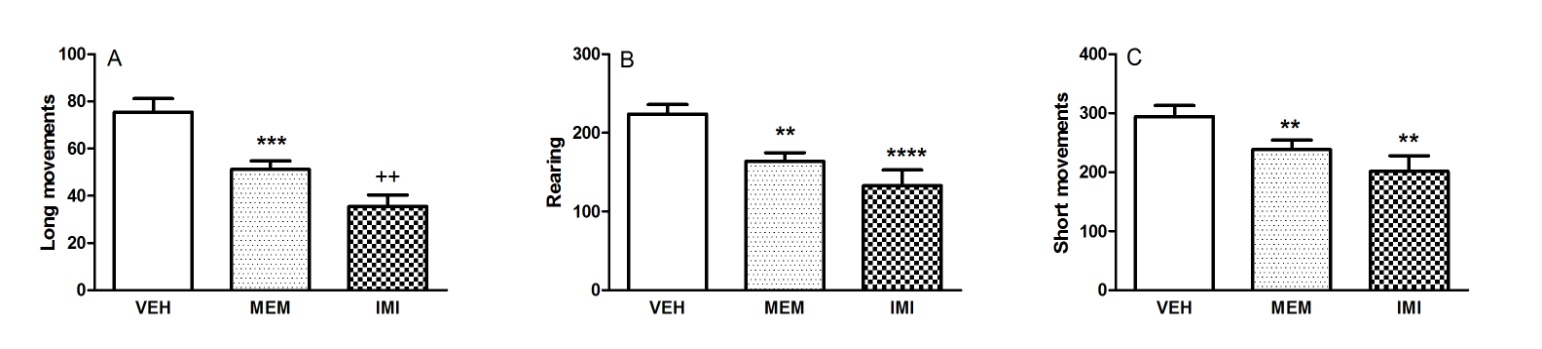 Figure 1 Spontaneous motor activity after 24 h discontinuation of chronic treatments (60 min habituation to the motility cage). Each value represents the mean ± SEM from 20 rats: Vehicle (VEH), memantine (MEM), imipramine (IMI). Number of Long movements (panel A), rearing (panel B) and short movements (panel C) measured as indicated in the materials and methods: Motor activity. (A) ***P < 0.001, memantine vs vehicle [F (1.51) = 12.21; P = 0.0009]; ++P < 10-6, imipramine vs vehicle [F (1.51) = 31.71; P = 0.000001]; (B) **P < 0.01, memantine vs vehicle [F (1.51) = 10.58; P = 0.0020]; ****P < 10-4, imipramine vs vehicle [F (1.51) = 19.90; P = 0.000045]; (C) **P < 0.01, memantine vs vehicle [F (1.51) = 11.57; P = 0,0013]; **P < 0.01, imipramine vs vehicle [F (1.51) = 10.13; P = 0,0024]; (ANOVA followed by Newman-Keuls-test). 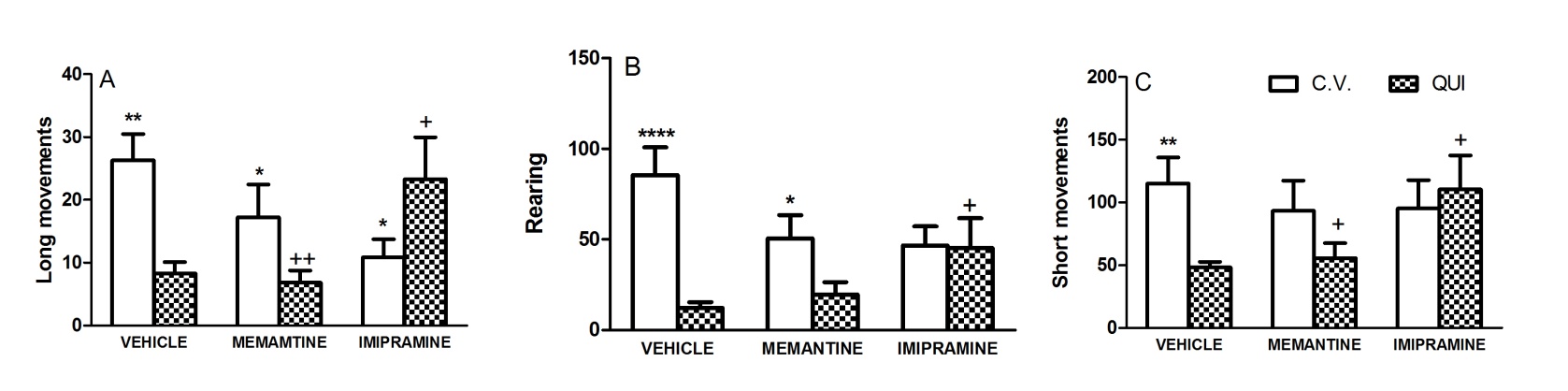 Figure 2 Motor response to quinpirole after 24 h chronic imipramine and memantine withdrawal. Number of Long movements (panel A), rearing (panel B) and short movements (panel C) measured as indicated in the materials and methods: Motor activity. Each value represents the mean ± SEM from 10 rats (ANOVA followed by F-test for contrast). Control vehicle (C.V.), quinpirole (QUI). Panel A: ** P < 0.01, Vehicle-C.V. vs vehicle-QUI [F (1.48) = 11.20; P = 0,0015]; *P ≤ 0.05, memantine-C.V. vs memantine-QUI [F (1.48) = 3.74; P = 0,05]; *P ≤ 0.05, imipramine-C.V. vs imipramine-QUI [F (1.48) = 3.74; P = 0,05]. + P ≤ 0,05, vehicle-QUI vs imipramine-QUI [F (1.48) = 6.39; P = 0,014]; ++ P < 0,01, memantine-QUI vs imipramine-QUI [F (1.48) = 7.74; P = 0.007]; vehicle -QUI vs memantine-QUI [F (1.48) = 0.07; n.s]; Panel B: **** P < 10-4, vehicle-C.V. vs vehicle-QUI [F (1.48) = 22.73; P = 0.000018]; *P ≤ 0,05, memantine-C.V. vs memantine-QUI [F (1.48) = 4.10; P = 0.048]; imipramine-C.V. vs imipramine-QUI [F (1.48) = 0.006; n.s.]. + P ≤ 0.05, vehicle-QUI vs imipramine-QUI [F (1.48) = 3.80; P = 0,05]; vehicle-QUI vs memantine -QUI [F (1.48) = 22.48; n.s]; Panel C: ** P ≤ 0.01, vehicle-C.V. vs vehicle-QUI [F (1.48) = 6.83; P = 0.01]; imipramine-C.V. vs imipramine -QUI [F (1.48) = 0.24; n.s.]. +P ≤ 0.05, vehicle-QUI vs imipramine-QUI [F (1.48) = 4.83; P = 0.032]; + P ≤ 0.05 memantine-QUI vs imipramine-QUI [F (1.48) = 3.75; P = 0.05]. 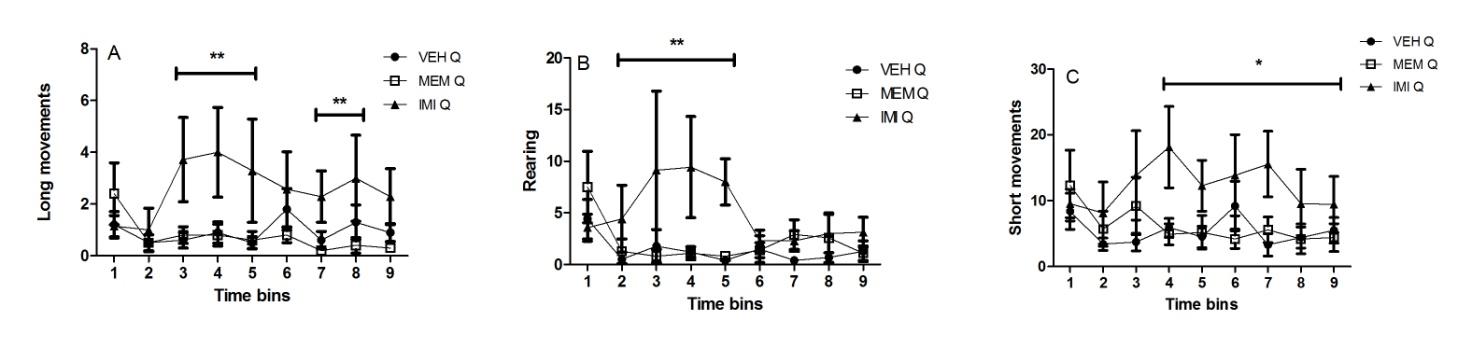 Figure 3 Time course of quinpirole effect on motor activity after 24 h chronic imipramine and memantine withdrawal. Long movements (A), rearing (B) and short movements (C) measured as indicated in the materials and methods: Motor activity. Each value represents the mean ± SEM from 10 rats: vehicle+ quinpirole (VEH Q), memantine + quinpirole (MEM Q), imipramine + quinpirole (IMI Q). (A, B) ** P < 0.01 imipramine-quinpirole vs vehicle-quinpirole and memantine- quinpirole; (C) * P < 0.05 imipramine-quinpirole vs memantine-quinpirole (ANOVA followed by F-test for contrast; horizontal lines represent contrast involving consecutive times). 